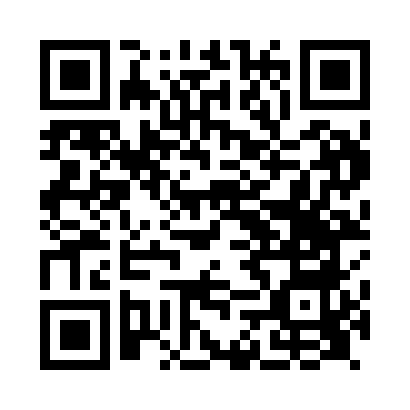 Prayer times for Dove Holes, Derbyshire, UKWed 1 May 2024 - Fri 31 May 2024High Latitude Method: Angle Based RulePrayer Calculation Method: Islamic Society of North AmericaAsar Calculation Method: HanafiPrayer times provided by https://www.salahtimes.comDateDayFajrSunriseDhuhrAsrMaghribIsha1Wed3:275:331:056:148:3710:442Thu3:235:311:046:158:3910:473Fri3:205:291:046:168:4110:514Sat3:165:271:046:178:4310:545Sun3:155:251:046:188:4510:556Mon3:145:231:046:198:4610:557Tue3:135:211:046:208:4810:568Wed3:125:191:046:218:5010:579Thu3:115:171:046:228:5110:5810Fri3:105:161:046:238:5310:5911Sat3:095:141:046:248:5511:0012Sun3:085:121:046:258:5611:0013Mon3:075:101:046:268:5811:0114Tue3:075:091:046:279:0011:0215Wed3:065:071:046:289:0111:0316Thu3:055:061:046:299:0311:0417Fri3:045:041:046:309:0511:0418Sat3:035:031:046:319:0611:0519Sun3:035:011:046:329:0811:0620Mon3:025:001:046:339:0911:0721Tue3:014:581:046:349:1111:0822Wed3:014:571:046:359:1211:0823Thu3:004:561:046:359:1411:0924Fri3:004:541:046:369:1511:1025Sat2:594:531:056:379:1711:1126Sun2:584:521:056:389:1811:1127Mon2:584:511:056:399:1911:1228Tue2:574:501:056:399:2111:1329Wed2:574:491:056:409:2211:1430Thu2:574:481:056:419:2311:1431Fri2:564:471:056:429:2411:15